Приложение № 1к декларации о соответствии на радиомодули торговой марки  «Мир»Лист1 Листов 1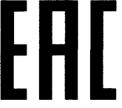 ЕВРАЗИЙСКИЙ ЭКОНОМИЧЕСКИЙ СОЮЗДЕКЛАРАЦИЯ О СООТВЕТСТВИИЕВРАЗИЙСКИЙ ЭКОНОМИЧЕСКИЙ СОЮЗДЕКЛАРАЦИЯ О СООТВЕТСТВИИЕВРАЗИЙСКИЙ ЭКОНОМИЧЕСКИЙ СОЮЗДЕКЛАРАЦИЯ О СООТВЕТСТВИИЕВРАЗИЙСКИЙ ЭКОНОМИЧЕСКИЙ СОЮЗДЕКЛАРАЦИЯ О СООТВЕТСТВИИЕВРАЗИЙСКИЙ ЭКОНОМИЧЕСКИЙ СОЮЗДЕКЛАРАЦИЯ О СООТВЕТСТВИИЗаявительЗаявительОбщество с ограниченной ответственностью «Мир» Общество с ограниченной ответственностью «Мир» Общество с ограниченной ответственностью «Мир» Общество с ограниченной ответственностью «Мир» Место нахождения (адрес юридического лица): Республика Беларусь, 220012,              г. Минск, ул. Парковая, д. 8, помещение 10, место осуществления деятельности: 220012, г. Минск, ул. Победы, д. 13, помещение 5; Зарегистрировано в Едином государственном регистре юридических лиц и индивидуальных предпринимателей за № 435456789Место нахождения (адрес юридического лица): Республика Беларусь, 220012,              г. Минск, ул. Парковая, д. 8, помещение 10, место осуществления деятельности: 220012, г. Минск, ул. Победы, д. 13, помещение 5; Зарегистрировано в Едином государственном регистре юридических лиц и индивидуальных предпринимателей за № 435456789Место нахождения (адрес юридического лица): Республика Беларусь, 220012,              г. Минск, ул. Парковая, д. 8, помещение 10, место осуществления деятельности: 220012, г. Минск, ул. Победы, д. 13, помещение 5; Зарегистрировано в Едином государственном регистре юридических лиц и индивидуальных предпринимателей за № 435456789Место нахождения (адрес юридического лица): Республика Беларусь, 220012,              г. Минск, ул. Парковая, д. 8, помещение 10, место осуществления деятельности: 220012, г. Минск, ул. Победы, д. 13, помещение 5; Зарегистрировано в Едином государственном регистре юридических лиц и индивидуальных предпринимателей за № 435456789Место нахождения (адрес юридического лица): Республика Беларусь, 220012,              г. Минск, ул. Парковая, д. 8, помещение 10, место осуществления деятельности: 220012, г. Минск, ул. Победы, д. 13, помещение 5; Зарегистрировано в Едином государственном регистре юридических лиц и индивидуальных предпринимателей за № 435456789Место нахождения (адрес юридического лица): Республика Беларусь, 220012,              г. Минск, ул. Парковая, д. 8, помещение 10, место осуществления деятельности: 220012, г. Минск, ул. Победы, д. 13, помещение 5; Зарегистрировано в Едином государственном регистре юридических лиц и индивидуальных предпринимателей за № 435456789Номер телефона: (+375 17) 266-57-82, адрес электронной почты: 234897@tut.byНомер телефона: (+375 17) 266-57-82, адрес электронной почты: 234897@tut.byНомер телефона: (+375 17) 266-57-82, адрес электронной почты: 234897@tut.byНомер телефона: (+375 17) 266-57-82, адрес электронной почты: 234897@tut.byНомер телефона: (+375 17) 266-57-82, адрес электронной почты: 234897@tut.byНомер телефона: (+375 17) 266-57-82, адрес электронной почты: 234897@tut.byв лице директора Краснова Ильи Петровичадиректора Краснова Ильи Петровичадиректора Краснова Ильи Петровичадиректора Краснова Ильи Петровичадиректора Краснова Ильи Петровичазаявляет, чтозаявляет, чтозаявляет, чторадиомодули GSM торговой марки  «Мир» моделей «БС-1», «БС-2»радиомодули GSM торговой марки  «Мир» моделей «БС-1», «БС-2»радиомодули GSM торговой марки  «Мир» моделей «БС-1», «БС-2»изготовлены Общество с ограниченной ответственностью «Мир», место нахождения: Республика Беларусь, 220012, г. Минск, ул. Парковая, д. 8, помещение 10, место осуществления деятельности: 220012, г. Минск, ул. Победы, д. 13, помещение 5,  по ТУ BY 235456974.121-2017 «радиомодули «Мир»».изготовлены Общество с ограниченной ответственностью «Мир», место нахождения: Республика Беларусь, 220012, г. Минск, ул. Парковая, д. 8, помещение 10, место осуществления деятельности: 220012, г. Минск, ул. Победы, д. 13, помещение 5,  по ТУ BY 235456974.121-2017 «радиомодули «Мир»».изготовлены Общество с ограниченной ответственностью «Мир», место нахождения: Республика Беларусь, 220012, г. Минск, ул. Парковая, д. 8, помещение 10, место осуществления деятельности: 220012, г. Минск, ул. Победы, д. 13, помещение 5,  по ТУ BY 235456974.121-2017 «радиомодули «Мир»».изготовлены Общество с ограниченной ответственностью «Мир», место нахождения: Республика Беларусь, 220012, г. Минск, ул. Парковая, д. 8, помещение 10, место осуществления деятельности: 220012, г. Минск, ул. Победы, д. 13, помещение 5,  по ТУ BY 235456974.121-2017 «радиомодули «Мир»».изготовлены Общество с ограниченной ответственностью «Мир», место нахождения: Республика Беларусь, 220012, г. Минск, ул. Парковая, д. 8, помещение 10, место осуществления деятельности: 220012, г. Минск, ул. Победы, д. 13, помещение 5,  по ТУ BY 235456974.121-2017 «радиомодули «Мир»».изготовлены Общество с ограниченной ответственностью «Мир», место нахождения: Республика Беларусь, 220012, г. Минск, ул. Парковая, д. 8, помещение 10, место осуществления деятельности: 220012, г. Минск, ул. Победы, д. 13, помещение 5,  по ТУ BY 235456974.121-2017 «радиомодули «Мир»».Код ТН ВЭД ЕАЭС 8517 25 000 0.Код ТН ВЭД ЕАЭС 8517 25 000 0.Код ТН ВЭД ЕАЭС 8517 25 000 0.Код ТН ВЭД ЕАЭС 8517 25 000 0.Код ТН ВЭД ЕАЭС 8517 25 000 0.Код ТН ВЭД ЕАЭС 8517 25 000 0.Серийный выпуск.Серийный выпуск.Серийный выпуск.Серийный выпуск.Серийный выпуск.Серийный выпуск.соответствует требованиямсоответствует требованиямсоответствует требованиямсоответствует требованиямтехнических регламентов Таможенного союза:технических регламентов Таможенного союза:ТР ТС 004/2011 «О безопасности низковольтного оборудования»,ТР ТС 020/2011 «Электромагнитная совместимость технических средств».ТР ТС 004/2011 «О безопасности низковольтного оборудования»,ТР ТС 020/2011 «Электромагнитная совместимость технических средств».ТР ТС 004/2011 «О безопасности низковольтного оборудования»,ТР ТС 020/2011 «Электромагнитная совместимость технических средств».ТР ТС 004/2011 «О безопасности низковольтного оборудования»,ТР ТС 020/2011 «Электромагнитная совместимость технических средств».ТР ТС 004/2011 «О безопасности низковольтного оборудования»,ТР ТС 020/2011 «Электромагнитная совместимость технических средств».ТР ТС 004/2011 «О безопасности низковольтного оборудования»,ТР ТС 020/2011 «Электромагнитная совместимость технических средств».Декларация о соответствии принята на основанииДекларация о соответствии принята на основанииДекларация о соответствии принята на основанииДекларация о соответствии принята на основанииДекларация о соответствии принята на основанииДекларация о соответствии принята на основанииПротоколов испытаний №№ 345267 от 07.02.2017, 98765 от 12.02.2017, проведенных в испытательном центре ОАО «Гипросвязь», аттестат аккредитации № BY/234 04.2.5.0098; схема декларирования соответствия: 1дПротоколов испытаний №№ 345267 от 07.02.2017, 98765 от 12.02.2017, проведенных в испытательном центре ОАО «Гипросвязь», аттестат аккредитации № BY/234 04.2.5.0098; схема декларирования соответствия: 1дПротоколов испытаний №№ 345267 от 07.02.2017, 98765 от 12.02.2017, проведенных в испытательном центре ОАО «Гипросвязь», аттестат аккредитации № BY/234 04.2.5.0098; схема декларирования соответствия: 1дПротоколов испытаний №№ 345267 от 07.02.2017, 98765 от 12.02.2017, проведенных в испытательном центре ОАО «Гипросвязь», аттестат аккредитации № BY/234 04.2.5.0098; схема декларирования соответствия: 1дПротоколов испытаний №№ 345267 от 07.02.2017, 98765 от 12.02.2017, проведенных в испытательном центре ОАО «Гипросвязь», аттестат аккредитации № BY/234 04.2.5.0098; схема декларирования соответствия: 1дПротоколов испытаний №№ 345267 от 07.02.2017, 98765 от 12.02.2017, проведенных в испытательном центре ОАО «Гипросвязь», аттестат аккредитации № BY/234 04.2.5.0098; схема декларирования соответствия: 1дДополнительная информация Примененные стандарты указаны в приложении 1 на 1 (одном) листеИзделия должны храниться в упаковке в отапливаемых помещениях при температуре воздуха от плюс 5 градусов Цельсия до плюс 40 градусов Цельсия и относительной влажности воздуха не более 80 процентов. В помещениях для хранения не должно быть агрессивных примесей (паров кислот, щелочей), вызывающих коррозию. Дополнительная информация Примененные стандарты указаны в приложении 1 на 1 (одном) листеИзделия должны храниться в упаковке в отапливаемых помещениях при температуре воздуха от плюс 5 градусов Цельсия до плюс 40 градусов Цельсия и относительной влажности воздуха не более 80 процентов. В помещениях для хранения не должно быть агрессивных примесей (паров кислот, щелочей), вызывающих коррозию. Дополнительная информация Примененные стандарты указаны в приложении 1 на 1 (одном) листеИзделия должны храниться в упаковке в отапливаемых помещениях при температуре воздуха от плюс 5 градусов Цельсия до плюс 40 градусов Цельсия и относительной влажности воздуха не более 80 процентов. В помещениях для хранения не должно быть агрессивных примесей (паров кислот, щелочей), вызывающих коррозию. Дополнительная информация Примененные стандарты указаны в приложении 1 на 1 (одном) листеИзделия должны храниться в упаковке в отапливаемых помещениях при температуре воздуха от плюс 5 градусов Цельсия до плюс 40 градусов Цельсия и относительной влажности воздуха не более 80 процентов. В помещениях для хранения не должно быть агрессивных примесей (паров кислот, щелочей), вызывающих коррозию. Дополнительная информация Примененные стандарты указаны в приложении 1 на 1 (одном) листеИзделия должны храниться в упаковке в отапливаемых помещениях при температуре воздуха от плюс 5 градусов Цельсия до плюс 40 градусов Цельсия и относительной влажности воздуха не более 80 процентов. В помещениях для хранения не должно быть агрессивных примесей (паров кислот, щелочей), вызывающих коррозию. Дополнительная информация Примененные стандарты указаны в приложении 1 на 1 (одном) листеИзделия должны храниться в упаковке в отапливаемых помещениях при температуре воздуха от плюс 5 градусов Цельсия до плюс 40 градусов Цельсия и относительной влажности воздуха не более 80 процентов. В помещениях для хранения не должно быть агрессивных примесей (паров кислот, щелочей), вызывающих коррозию. Декларация о соответствии действительна с даты регистрации по (указывается срок не более 5 лет) 15.02.2022 включительно.Декларация о соответствии действительна с даты регистрации по (указывается срок не более 5 лет) 15.02.2022 включительно.Декларация о соответствии действительна с даты регистрации по (указывается срок не более 5 лет) 15.02.2022 включительно.Декларация о соответствии действительна с даты регистрации по (указывается срок не более 5 лет) 15.02.2022 включительно.Декларация о соответствии действительна с даты регистрации по (указывается срок не более 5 лет) 15.02.2022 включительно.Декларация о соответствии действительна с даты регистрации по (указывается срок не более 5 лет) 15.02.2022 включительно.            ________________  М.П.            ________________  М.П.            ________________  М.П.            ________________  М.П.            ________________  М.П.Краснов Илья Петрович                             (подпись)                             (подпись)                             (подпись)                             (подпись)                             (подпись)(Ф.И.О. заявителя)(Ф.И.О. заявителя)Наименование и обозначение примененных стандартов (документов)ГОСТ IEC 60950-1-2014 Оборудование информационных технологий. Требования безопасности. Часть 1. Общие требования;ГОСТ 30805.22-2013 (CISPR 22:2006) Совместимость технических средств электромагнитная. Оборудование информационных технологий. Радиопомехи индустриальные. Нормы и методы измерений; ГОСТ CISPR 24- 2013 Совместимость технических средств электромагнитная. Оборудование информационных технологий. Устойчивость к электромагнитным помехам. Требования и методы испытаний;ГОСТ 30804.3.2-2013-2013 (IEC 61000-3-2:2009) Совместимость технических средств электромагнитная. Эмиссия гармонических составляющих тока техническими средствами с потребляемым током не более 16 А (в одной фазе). Нормы и методы испытаний;ГОСТ 30804.3.3-2013 (IEC 61000-3-3:2008) Совместимость технических средств электромагнитная. Ограничение изменений напряжения, колебаний напряжения и фликера в низковольтных системах электроснабжения общего назначения. Технические средства с потребляемым током не более 16 А (в одной фазе), подключаемые к электрической сети при несоблюдении определенных условий подключения. Нормы и методы испытаний.            ________________   М.П.Краснов Илья Петрович                             (подпись)(Ф.И.О. заявителя)(Ф.И.О. заявителя)